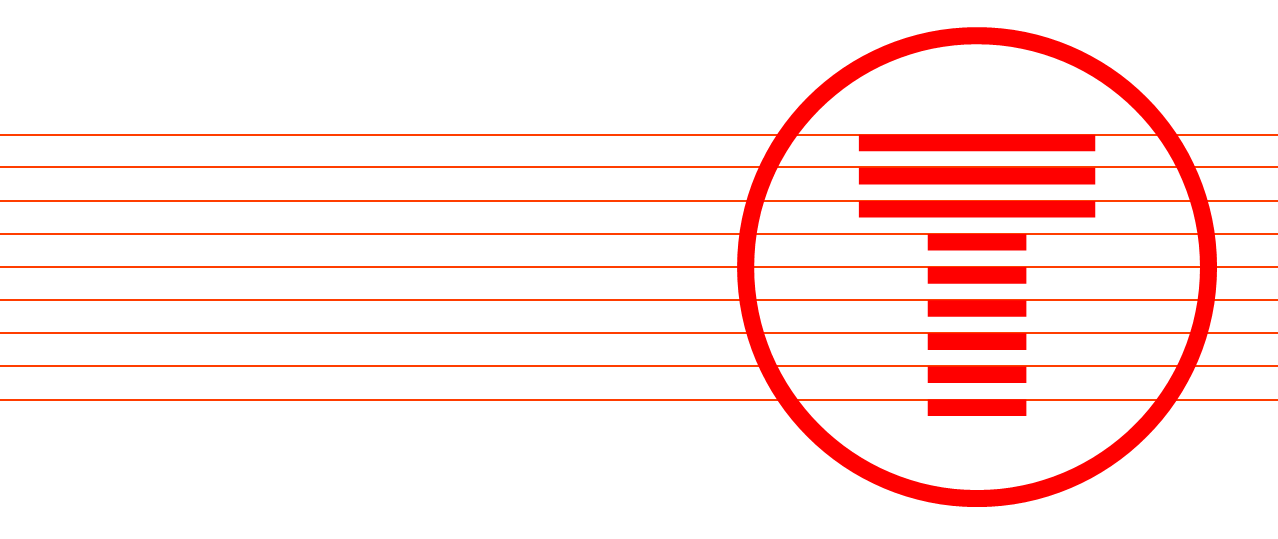 Fforwm Rhanbarthol RhanddeiliaidCyfarfu’r fforwm ar 7fed Mawrth 2023 rhwng 15:00 a 15:30 GMT ar ôl i Fforwm Cenedlaethol Rhanddeiliaid Cymru a’r Gororau ddod i ben.Yn bresennol Aelodau’r Fforwm Trafnidiaeth Cymru Nodyn gan y Cadeirydd, Tomos Davies“Croeso i Fforwm Rhanbarthol Canolbarth a Gorllewin Cymru Mawrth 2023. Tomos Davies ydw i. Fi yw’r Swyddog Ymgysylltu â’r Gymuned ar gyfer Canolbarth a Gorllewin Cymru, ac rydw i’n cynrychioli Alex Bryant-Evans sydd ar wyliau ar hyn o bryd. Rydw i am fynd yn fyr drwy wahanol bethau sydd wedi digwydd yn y rhanbarth yn ddiweddar. Ddiwedd mis Chwefror, aeth ein tîm i Gaerfyrddin a Llanbedr Pont Steffan i lansiad meddal y gwasanaeth T1 wedi’i uwchraddio, lle rydyn ni’n cyflwyno amserlen ddiwygiedig a bysiau trydan newydd. Mae gennym 8 bws newydd ar y llwybr hwnnw, ac mae’r cwmni bysiau [First Cymru] wedi gosod pwyntiau gwefru trydan newydd. Bydd yr amserlen a’r bysiau newydd yn cael eu lansio o 26ain Mawrth ymlaen, ac ar 16eg Mawrth, byddwn yn cael lansiad Gweinidogol yng Nghaerfyrddin cyn hyn. Mae gennym hefyd ddiweddariadau rhanbarthol cyffrous ynghylch fflecsi, y bydd fy nghydweithiwr yn y Tîm Bysiau, Chloe Jenkins, yn eu rhoi i chi y prynhawn yma.Agenda Fflecsi Sir Benfro, Chloe Jenkins, Rheolwr Prosiect Cynorthwyol (fflecsi), Trafnidiaeth Cymru.Agorodd Chloe Jenkins, Rheolwr Prosiect Cynorthwyol Trafnidiaeth Cymru ar gyfer fflecsi, yr eitem drwy gyflwyno ei hun i gyfranogwyr y Fforwm, gan amlinellu ei phrofiad o bron i ddwy flynedd yn gweithio yn y tîm fflecsi. Ar ôl gwneud hynny, rhoddodd drosolwg iddyn nhw o’r gwasanaeth fflecsi, gan amlinellu sut roedd yn wreiddiol yn wasanaeth bws peilot a oedd yn deillio o awydd i roi’r rhyddid i deithwyr deithio i ble roedden nhw eisiau mynd. O ganlyniad, y bwriad oedd cynnig amgylchedd mwy diogel, mwy personol, cyfleus a rheoledig i gwsmeriaid, gyda sicrwydd y gallant weld yn union ble mae bws a gwybod bod lle wedi’i warantu iddynt. Eglurodd Chloe wedyn fod pandemig COVID-19 wedi cyflymu’r angen am wasanaethau Trafnidiaeth Integredig (IRT) wedi’u trefnu’n rhannol er mwyn darparu teithiau hanfodol, gyda’r dechnoleg a’r cymorth sy’n cael eu darparu gan Trafnidiaeth Cymru (TrC) a’i gyflenwr llwyfan, Viavan, yn cael eu darparu mewn partneriaeth ag awdurdodau lleol a gweithredwyr bysiau i ddarparu’r gwasanaeth gorau ar gyfer pob un o’r 11 gwasanaeth fflecsi presennol. Amlinellodd y manteision a ddaw yn sgil y model hwn, gan gynnwys y ffaith bod mwy o hyblygrwydd i gerbydau llai ddarparu gwasanaeth ‘cornel-i-gornel’ o’i gymharu â bysiau confensiynol, ac y gellir teilwra’r gwasanaeth i ddiwallu anghenion teithwyr y mae angen cymorth ychwanegol arnynt i deithio.
Amlinellodd Chloe dri amcan gwreiddiol fflecsi: cynyddu nifer y teithwyr, yn enwedig o ystyried yr angen i adfer defnydd yn dilyn pandemig COVID-19; darparu gwasanaeth rhagorol i gwsmeriaid drwy gynnig cyffyrddiad mwy personol i’w ddefnyddwyr o’i gymharu â gwasanaethau llinell sefydlog rheolaidd; a chynyddu mynediad at wasanaethau bysiau, yn enwedig drwy’r hyblygrwydd a gynigir gan ei gerbydau llai a’i fodel ymatebol i gwsmeriaid. Esboniodd er ei fod yn weithredol (er enghraifft, bod y gallu i ddarparu drwy’r gymysgedd o weithredwyr a lleihau amseroedd teithio ac amseroedd aros) ac yn economaidd (e.e. mwy o fynediad at amwynderau, hamdden a thrafnidiaeth, ynghyd ag integreiddio â busnesau a chyflogaeth) yn fanteision allweddol, iddi hi, manteision cymdeithasol y gwasanaeth yw rhai o’r pwysicaf. Yn benodol, pwysleisiodd Chloe allu fflecsi i leihau arwahanrwydd cymdeithasol ac ymgysylltu pobl iau â gwasanaethau bysiau. Esboniodd hefyd fod y cynllun yn derbyn cardiau rhatach, gyda thocynnau’n cael eu rhoi drwy dalu ag arian parod fel bws traddodiadol. Rhoddwyd pwyslais hefyd ar ei fanteision amgylcheddol, sy’n cynnwys defnydd effeithiol o gerbydau llai, ei botensial i greu newid moddol gwirioneddol oddi wrth ddefnyddio ceir, a gallu cerbydau trydan mewn amgylchedd Teithio Ymatebol yn ôl y Galw, lle mae nifer o gynlluniau fflecsi eisoes yn treialu’n llwyddiannus. Amlinellodd Chloe hanes cynllun fflecsi Sir Benfro, gan nodi iddo gael ei lansio’n wreiddiol ym mis Medi 2020 fel un o’r 3 chynllun IRT cychwynnol, a weithredir yn ardal Tyddewi gan Gludiant Gwirfoddol Sir Benfro fel tri pharth. Ers hynny, mae dros 16,000 o deithiau wedi cael eu cwblhau. Cynhaliwyd yr ehangiad cyntaf ym mis Mehefin 2022, gan gynnwys fflecsi Bwcabus Sir Benfro (a weithredir gan Richard Brothers) i ddarparu teithio i Hwlffordd ac Abergwaun, gan gysylltu â TrawsCymru (T5 a T11) a gwasanaethau bysiau llinell sefydlog lleol (313 a 430), ynghyd â gwasanaethau rheilffyrdd. Ar 30ain Ionawr 2023, cafodd hyn ei ehangu eto i Benrhyn Dale, sef darpariaeth ar y cyd â Chyngor Sir Penfro, gyda 394 o deithiau ychwanegol wedi’u cwblhau yn ystod y cyfnod o 5 wythnos ers y lansio. Gyda’i gilydd, mae fflecsi Sir Benfro nawr yn cynnig cysylltiadau ymlaen i deithwyr rheilffyrdd yn Harbwr Abergwaun, Abergwaun ac Wdig, Clarbeston Road, Hwlffordd, Johnston ac Aberdaugleddau. Eglurodd Chloe fod yr ehangu’n seiliedig ar adborth gan deithwyr, gyrwyr a’r awdurdod lleol. Roedd hyn yn cynnwys cyfuno’r tri pharth fflecsi gwreiddiol yn un i wasanaethu’r ardaloedd drwy’r dydd gan wneud siwrneiau newydd yn bosibl, darparu cyfleoedd newydd i deithio i’r rheini nad ydynt yn byw ar hyd y rhwydwaith llinell sefydlog, ac ymestyn parth Bwcabws i drefi Hwlffordd ac Abergwaun. Yn gyffredinol, dywedodd Chloe fod hyn wedi arwain at wasanaeth mwy effeithlon ar yr un pryd â gwella’r profiad i deithwyr.O ganlyniad, mae’r defnydd wedi cynyddu o 38 taith wedi’u cwblhau ym mis Medi 2020 i 1380 ym mis Chwefror 2023 ar ôl ychwanegu Penrhyn Dale. Mae adborth gan deithwyr wedi bod yn gadarnhaol, gyda sgôr cyfartalog o 5/5 ar gyfer taith ar ddiwrnod y Fforwm. Mae’r defnydd yn cynyddu yn ystod yr haf o ganlyniad i fwy o dwristiaeth. Mae taflen newydd i hyrwyddo’r gwasanaeth gwell yn lleol yn cael ei dosbarthu ar hyn o bryd, gyda gwaith ar y cyd â thîm Marchnata Trafnidiaeth Cymru ar y gweill i hyrwyddo’r gwasanaeth i gysylltu â Llwybr Arfordir Cymru. Mae tîm Ymgysylltu â’r Gymuned TrC hefyd yn cynnal gweithgareddau i hybu ymwybyddiaeth ymysg y boblogaeth. I gloi, amlinellodd Chloe brosiectau cyfredol sy’n cynnwys opsiwn posibl ar gyfer archebu ar y we, gan ymgorffori cyfryngau cymdeithasol a’r we i gynyddu’r defnydd gan deithwyr ymhellach, a defnyddio sefydliadau cymunedol lleol, busnesau a lleoedd i helpu’r gymuned i archebu. Ar ddiwedd y cyflwyniad, gofynnodd sut y gellid gwella fflecsi ymhellach. Wrth agor y drafodaeth, gofynnodd Tomos Davies a yw Trafnidiaeth Cymru yn bwriadu ehangu i ardaloedd eraill, yn enwedig rhannau gwledig Abertawe a Chastell-nedd Port Talbot. Atebodd Chloe, er nad oes dim wedi’i bennu’n bendant ar hyn o bryd, bod y tîm ar hyn o bryd yn siarad â nifer o awdurdodau lleol am opsiynau posibl, yn amodol ar gyllid. Aeth Lucy Taylor ymlaen i ofyn a oes unrhyw botensial ar gyfer cynllun o’r fath ym Mhowys. Unwaith eto, ymatebodd Chloe er nad oes dim ar y gweill ar hyn o bryd, nid yw hynny’n golygu nad fydd yn cael ystyriaeth yn y dyfodol.Canmolodd Emma Bingham fflecsi am ei wybodaeth gymunedol leol iawn a’r ansawdd ymgysylltu dilynol a gaiff teithwyr, ynghyd â hyblygrwydd fflecsi pan fydd wedi’i drefnu drwy sefydliad trafnidiaeth gymunedol, a phwysigrwydd rhoi cefnogaeth barhaus i’r rhain. Soniodd hefyd am enghreifftiau o bobl iau yn ymgysylltu â fflecsi, a bywiogrwydd hyn mewn ardaloedd gwledig lle byddent fel arall heb drafnidiaeth, a bod yn rhaid ei hyrwyddo mewn cymunedau fel rhywbeth i bawb, nid i bobl hŷn a thwristiaid yn unig. Ategodd Chloe ganmoliaeth Emma i rôl Cludiant Gwirfoddol Sir Benfro (PVT) yn y cynllun a sut mae ei staff a’i wirfoddolwyr wedi hyrwyddo’r gwasanaeth; er enghraifft, drwy eu system Bydi Bws sy’n helpu i feithrin hyder mewn defnyddwyr newydd. Cytunodd hefyd â phwysigrwydd agor y gwasanaeth allan yn barhaus mewn cymunedau, gan roi enghraifft o sut, pan ddaeth teithwyr ‘Galw’r Gyrrwr’ drosodd i fflecsi, ychwanegodd y tîm gyffyrddiad personol i’r broses gyda chymorth PVT.Ategodd Philip McDonnell yr uchod a gofynnodd am ystyried cynllun fflecsi ar Benrhyn Gŵyr. Amlinellodd hefyd y gwaith diweddar y mae Cyngor Abertawe wedi’i wneud yn y gofod trafnidiaeth sy’n cael ei arwain gan y gymuned, a lle mae’n amser priodol i Trafnidiaeth Cymru fod yn rhan o’r sgwrs i integreiddio system o fath fflecsi neu gymorth arall i mewn i hyn. Yn dilyn sgyrsiau’r fforwm, dywedodd Emma fod hyn bellach yn rhan o’i ffordd o feddwl hithau hefyd fel treial posibl, ac y byddai nifer o randdeiliaid yn hoffi cefnogi hyn mae’n debyg, gan roi cyfle i TrC gymryd rhan yn y trafodaethau parhaus â’r rhain. Atebodd Tomos Davies y byddai tîm Canolbarth a Gorllewin Cymru yn hoffi manteisio ar y cyfle hwn, ac adleisiwyd hyn gan Chloe o safbwynt tîm bysiau TrC, a dywedodd y gellid ystyried y pwnc o bosibl fel eitem i’r fforwm yn y dyfodol. Unrhyw Fater ArallSoniodd Ben George, Rheolwr Rhaglen Datblygu Strategol Trafnidiaeth Cymru, am gyfleoedd ymgysylltu â rhanddeiliaid a oedd ar y gweill ar gyfer prosiect Metro Bae Abertawe a Gorllewin Cymru. Dywedodd fod y gwaith achos busnes ar wella amlder gwasanaethau rheilffyrdd bellach wedi’i gwblhau i raddau helaeth ac yn barod i gael ei roi i Lywodraeth Cymru ar gyfer ystyriaeth. Mae gwaith technegol arall ar gyfer gweithgareddau ymgysylltu sydd ar y gweill yn cynnwys gorsafoedd Metro newydd posibl yn ardal Bae Abertawe ar reilffyrdd presennol a rhai wedi’u hailagor, a’r gobaith yw y bydd y gwaith ymgynghori’n digwydd yn fuan, yn amodol ar ystyriaethau fel cyllid. Yn olaf, soniwyd am gyfleoedd i integreiddio bysiau a theithio llesol i’r gorsafoedd hyn, ynghyd â gweithgareddau modelu trafnidiaeth gyhoeddus bysiau, a dywedodd Ben y byddai’n hoffi cael sgyrsiau â rhanddeiliaid am faterion o’r fath yn y dyfodol. Atebodd Tomos fod awgrymiadau Ben yn bendant yn rhywbeth y dylid rhoi sylw iddo mewn fforwm yn y dyfodol. Heb ragor o gwestiynau na busnes, daeth y cyfarfod i ben am 15:32 GMT, gyda Tomos yn diolch i’r cyfranogwyr am fod yn bresennol ac yn dweud y byddai ef a Jamie yn cadarnhau dyddiad nesaf y fforwm gyda’r cyfranogwyr cyn gynted â phosibl. Camau Gweithredu Codwyd y camau gweithredu isod yn ystod y fforwm a rhoddir sylw iddynt cyn y Fforwm Rhanbarthol nesaf lle bo hynny’n bosib. Uchafbwyntiau sgwrs ddigidol y fforwm Dyma oedd uchafbwyntiau’r sgwrs o fewn swyddogaeth sgwrsio’r Fforwm:“Gwybodaeth gyffredinol am sut mae fflecsi’n gweithio yma – Hafan – Trafnidiaeth Cymru (fflecsi.cymru) – Jamie Warner“Tudalen gwefan TrC ar gynllun fflecsi Sir Benfro: Sir Benfro - Trafnidiaeth Cymru (fflecsi.cymru) - Jamie Warner“Diolch i chi i gyd am fod yn bresennol ac am gymryd rhan yn fy angerdd brwd dros fflecsi. Os oes gennych unrhyw gwestiynau, mae croeso i chi gysylltu â mi. Emma, byddaf yn anfon e-bost atoch ynghylch cyfarfod i drafod fflecsi posibl yn Abertawe. Diolch yn fawr eto, Chloe” - Chloe JenkinsY Fforwm Rhanddeiliaid Rhanbarthol Nesaf Bydd y Fforwm Rhanddeiliaid Rhanbarthol Canolbarth a Gorllewin Cymru nesaf yn cael ei gynnal ddydd Mawrth 6ed Mehefin 2022. Bydd y cyfarfod yn cael ei gynnal ar-lein ar lwyfan Microsoft Teams rhwng 11:00 a 11:30.Emma BinghamCymdeithas Cludiant Cymunedol Toni MaceyPhilip McDonnellSwansea CANLucy TaylorCymdeithas Mudiadau Gwirfoddol PowysLiz WilliamsTwristiaeth Sir BenfroTomos Davies (Cadeirydd)Swyddog Ymgysylltu â’r Gymuned (Canolbarth a Gorllewin Cymru)Ben GeorgeRheolwr Rhaglen Datblygu StrategolChloe JenkinsRheolwr Prosiect Cynorthwyol (fflecsi) Rhys Rowlands Graddedig Cyfathrebu ac YmgysylltuJamie WarnerSwyddog Ymgysylltu â’r Gymuned (Canolbarth a Gorllewin Cymru)Cam Gweithredu Beth fydd yn cael ei wneud?Chloe Jenkins i gysylltu ag Emma Bingham i drafod cyfleoedd posibl ar gyfer fflecsi yn ardal AbertaweChloe Jenkins i gysylltu ag Emma Bingham i drafod cyfleoedd posibl ar gyfer fflecsi yn ardal Abertawe  